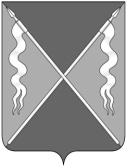 Р Е Ш Е Н И ЕСОВЕТА ЛЕНИНГРАДСКОГО СЕЛЬСКОГО ПОСЕЛЕНИЯЛЕНИНГРАДСКОГО РАЙОНАот 20 июля 2022 года                                                                                            № 34станица ЛенинградскаяО внесении изменений в решение                                                         Совета Ленинградского сельского поселения                       Ленинградского района от 29 декабря 2021 года № 69                                                                             «О бюджете Ленинградского сельского поселения Ленинградского района на 2022 год» (с изменениями от 19 января 2022 года № 3,                                                  от 29 марта 2022 года № 10, от 28 апреля 2022 года № 15,                   от 09 июня 2022 года № 25, от 28 июня 2022 года № 31)В соответствии со статьями 15 и 153 Бюджетного Кодекса Российской Федерации, руководствуясь статьей 26 Устава Ленинградского сельского поселения Ленинградского района, Совет Ленинградского сельского поселения Ленинградского района р е ш и л: 1. Внести изменения и дополнения в решение Совета Ленинградского сельского поселения Ленинградского района от 29 декабря 2021 года № 69 «О бюджете Ленинградского сельского поселения Ленинградского района на 2022 год»:1) пункт 19 изложить в новой редакции:«19..Установить предельный объем муниципального долга муниципального образования Ленинградское сельское поселение Ленинградского района на 2022 год в сумме 45948,0 тысяч рублей.»;2) приложение 3 «Ведомственная структура расходов бюджета Ленинградского сельского поселения Ленинградского района на 2022 год» изложить в новой редакции (приложение 1):3) приложение 4 «Распределение бюджетных ассигнований по целевым статьям (муниципальным программам Ленинградского сельского поселения и непрограммным направлениям деятельности), группам видов расходов классификации расходов бюджетов на 2022 год» изложить в новой редакции (приложение 2): 4) приложение 5 «Источники внутреннего финансирования дефицита бюджета Ленинградского сельского поселения Ленинградского района на 2022 год» изложить в новой редакции (приложение 3);5) приложение 6 «Программа муниципальных внутренних заимствований Ленинградского сельского поселения на 2022 год» изложить в новой редакции (приложение 4).2. Отделу по организационно-правовой и кадровой политике администрации Ленинградского сельского поселения Ленинградского района (Кузнецов С.Б.) обеспечить размещение настоящего решения на официальном интернет-портале Администрации Ленинградского сельского поселения Ленинградского района (www.adminlenposel.ru). 3. Контроль за выполнением настоящего решения возложить на комиссию Совета Ленинградского сельского поселения по вопросам экономики, бюджета, налогам и имущественных отношений (Красуля Н.Е.).4. Настоящее решение вступает в силу со дня его официального опубликования  Глава Ленинградского сельского поселенияЛенинградского района                                                            И.С. СкоробогаченкоПредседатель СоветаЛенинградского сельского поселенияЛенинградского района                                                                  А.А. Калашников